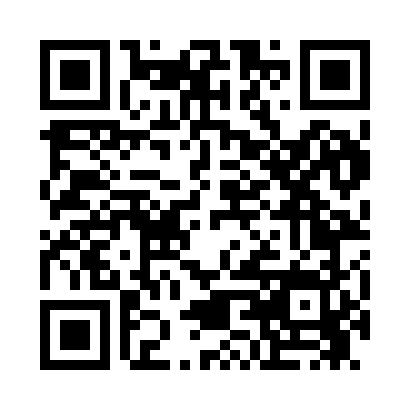 Prayer times for East Alburg, Vermont, USAMon 1 Jul 2024 - Wed 31 Jul 2024High Latitude Method: Angle Based RulePrayer Calculation Method: Islamic Society of North AmericaAsar Calculation Method: ShafiPrayer times provided by https://www.salahtimes.comDateDayFajrSunriseDhuhrAsrMaghribIsha1Mon3:155:1112:575:068:4310:382Tue3:165:1112:575:068:4310:383Wed3:175:1212:575:068:4310:374Thu3:185:1212:575:068:4210:365Fri3:195:1312:585:068:4210:356Sat3:205:1412:585:068:4210:357Sun3:225:1512:585:068:4110:348Mon3:235:1512:585:068:4110:339Tue3:245:1612:585:068:4010:3210Wed3:255:1712:585:068:4010:3111Thu3:275:1812:595:068:3910:3012Fri3:285:1912:595:068:3810:2913Sat3:295:1912:595:068:3810:2814Sun3:315:2012:595:058:3710:2615Mon3:325:2112:595:058:3610:2516Tue3:345:2212:595:058:3610:2417Wed3:355:2312:595:058:3510:2218Thu3:375:2412:595:058:3410:2119Fri3:385:2512:595:048:3310:2020Sat3:405:2612:595:048:3210:1821Sun3:415:2712:595:048:3110:1722Mon3:435:2812:595:048:3010:1523Tue3:455:2912:595:038:2910:1324Wed3:465:3012:595:038:2810:1225Thu3:485:3112:595:038:2710:1026Fri3:505:3212:595:028:2610:0827Sat3:515:3312:595:028:2510:0728Sun3:535:3512:595:028:2410:0529Mon3:555:3612:595:018:2310:0330Tue3:565:3712:595:018:2110:0131Wed3:585:3812:595:008:2010:00